ЗАКОНКАБАРДИНО-БАЛКАРСКОЙ РЕСПУБЛИКИОБ УПОЛНОМОЧЕННОМ ПО ЗАЩИТЕ ПРАВ ПРЕДПРИНИМАТЕЛЕЙВ КАБАРДИНО-БАЛКАРСКОЙ РЕСПУБЛИКЕПринятПарламентомКабардино-Балкарской Республики27 марта 2013 годаГлава 1. ОБЩИЕ ПОЛОЖЕНИЯСтатья 1. Предмет регулирования настоящего ЗаконаНастоящий Закон определяет с учетом положений Федерального закона "Об уполномоченных по защите прав предпринимателей в Российской Федерации" правовой статус, основные задачи и компетенцию Уполномоченного по защите прав предпринимателей в Кабардино-Балкарской Республике (далее - Уполномоченный), а также условия обеспечения его деятельности.(в ред. Закона КБР от 13.01.2014 N 2-РЗ)Статья 2. Основные задачи УполномоченногоОсновными задачами Уполномоченного являются:1) защита прав и законных интересов субъектов предпринимательской деятельности (в том числе членов органов управления коммерческой организации в связи с осуществлением ими полномочий по управлению такой организацией) на территории Кабардино-Балкарской Республики;(в ред. Законов КБР от 13.01.2014 N 2-РЗ, от 12.04.2023 N 14-РЗ)2) осуществление контроля за соблюдением прав и законных интересов субъектов предпринимательской деятельности (в том числе членов органов управления коммерческой организации в связи с осуществлением ими полномочий по управлению такой организацией) органами государственной власти, органами местного самоуправления, организациями, должностными лицами в пределах предоставленных полномочий;(в ред. Законов КБР от 13.01.2014 N 2-РЗ, от 12.04.2023 N 14-РЗ)3) содействие развитию общественных институтов, ориентированных на защиту прав и законных интересов субъектов предпринимательской деятельности;(в ред. Закона КБР от 13.01.2014 N 2-РЗ)4) взаимодействие с предпринимательским сообществом;5) участие в формировании и реализации государственной политики в области развития предпринимательской деятельности, защиты прав и законных интересов субъектов предпринимательской деятельности.(в ред. Закона КБР от 13.01.2014 N 2-РЗ)Статья 3. Правовая основа деятельности УполномоченногоВ своей деятельности Уполномоченный руководствуется Конституцией Российской Федерации, общепризнанными принципами и нормами международного права, международными договорами Российской Федерации, федеральными конституционными законами, Федеральным законом "Об уполномоченных по защите прав предпринимателей в Российской Федерации", иными нормативными правовыми актами Российской Федерации, Конституцией Кабардино-Балкарской Республики, настоящим Законом, другими законами и иными нормативными актами Кабардино-Балкарской Республики.(в ред. Закона КБР от 13.01.2014 N 2-РЗ)Статья 4. Принципы деятельности УполномоченногоДеятельность Уполномоченного строится на основе принципов справедливости, гуманизма, гласности, открытости, объективности, доступности, независимости, а также взаимодействия и сотрудничества с государственными органами, органами местного самоуправления, их должностными лицами, ответственными за обеспечение и защиту прав, свобод и законных интересов предпринимателей, предпринимательским сообществом.(в ред. Закона КБР от 13.01.2014 N 2-РЗ)Статья 5. Независимость и подотчетность Уполномоченного1. Уполномоченный при осуществлении своих полномочий независим.2. Уполномоченный подотчетен Главе Кабардино-Балкарской Республики.По окончании календарного года Уполномоченный направляет Уполномоченному при Президенте Российской Федерации по защите прав предпринимателей, Главе Кабардино-Балкарской Республики и в Парламент Кабардино-Балкарской Республики доклад о результатах своей деятельности в прошедшем году, содержащий в том числе оценку условий осуществления предпринимательской деятельности в Кабардино-Балкарской Республике, а также предложения о совершенствовании правового положения субъектов предпринимательской деятельности.(в ред. Закона КБР от 13.01.2014 N 2-РЗ)3. По отдельным вопросам соблюдения прав, свобод и законных интересов субъектов предпринимательской деятельности в Кабардино-Балкарской Республике Уполномоченный может направлять Главе Кабардино-Балкарской Республики и в Парламент Кабардино-Балкарской Республики специальные доклады.(в ред. Закона КБР от 13.01.2014 N 2-РЗ)4. Ежегодные доклады Уполномоченного подлежат обязательному опубликованию в официальных печатных изданиях Кабардино-Балкарской Республики и размещению на официальном сайте Уполномоченного в информационно-телекоммуникационной сети "Интернет" (далее - официальный сайт Уполномоченного). Специальные доклады могут быть опубликованы в официальных печатных изданиях по решению Уполномоченного.Статья 6. Взаимодействие Уполномоченного с другими государственными и общественными институтами(в ред. Закона КБР от 13.01.2014 N 2-РЗ)Уполномоченный в рамках своей компетенции осуществляет взаимодействие с органами государственной власти, органами местного самоуправления, полномочными представителями Президента Российской Федерации в федеральных округах, инвестиционными уполномоченными в федеральных округах, Уполномоченным по правам человека в Кабардино-Балкарской Республике, Общественной палатой Кабардино-Балкарской Республики и иными лицами и организациями, в том числе уставной целью которых является защита прав, свобод и законных интересов субъектов предпринимательской деятельности.Статья 7. Недопустимость вмешательства в деятельность УполномоченногоВоздействие в какой-либо форме органов государственной власти, а также должностных лиц на Уполномоченного с целью повлиять на принимаемое им решение или воспрепятствовать в какой-либо форме его деятельности влечет за собой установленную законодательством Российской Федерации и законодательством Кабардино-Балкарской Республики ответственность.Статья 8. Невмешательство Уполномоченного в компетенцию других органов и должностных лицУполномоченный действует в пределах компетенции, установленной настоящим Законом, не предпринимает действий и не принимает решений, отнесенных к компетенции других органов государственной власти Кабардино-Балкарской Республики и должностных лиц.(в ред. Закона КБР от 13.01.2014 N 2-РЗ)Глава 2. ПРАВОВОЙ СТАТУС УПОЛНОМОЧЕННОГОСтатья 9. Должность Уполномоченного1. Должность Уполномоченного является государственной должностью Кабардино-Балкарской Республики.2. Материальные и социальные гарантии Уполномоченного, связанные с оплатой труда, медицинским, социальным и иным обеспечением и обслуживанием, устанавливаются в соответствии с законодательством Кабардино-Балкарской Республики на уровне гарантий, установленных для министра Кабардино-Балкарской Республики.Статья 10. Полномочия УполномоченногоУполномоченный осуществляет следующие полномочия:1) осуществляет рассмотрение жалоб субъектов предпринимательской деятельности, зарегистрированных в органе, осуществляющем государственную регистрацию на территории Кабардино-Балкарской Республики, и жалоб субъектов предпринимательской деятельности, права и законные интересы которых были нарушены на территории Кабардино-Балкарской Республики (далее также - заявители), на решения или действия (бездействие) органов государственной власти Кабардино-Балкарской Республики, территориальных органов федеральных органов исполнительной власти в Кабардино-Балкарской Республике, органов местного самоуправления, иных органов, организаций, наделенных федеральным законом отдельными государственными или иными публичными полномочиями, должностных лиц, нарушающие права и законные интересы субъектов предпринимательской деятельности;(п. 1 в ред. Закона КБР от 13.01.2014 N 2-РЗ)2) проверяет самостоятельно или совместно с уполномоченными государственными органами, должностными лицами сообщения о фактах нарушения прав, свобод и законных интересов субъектов предпринимательской деятельности;3) содействует повышению информированности субъектов предпринимательской деятельности в области их прав, свобод и законных интересов, в том числе через средства массовой информации;4) участвует в работе по совершенствованию механизма обеспечения и защиты прав, свобод и законных интересов субъектов предпринимательской деятельности;5) осуществляет сбор, изучение и анализ информации по вопросам обеспечения и защиты прав, свобод и законных интересов субъектов предпринимательской деятельности;6) осуществляет иные полномочия, предусмотренные законодательством Российской Федерации и законодательством Кабардино-Балкарской Республики.Статья 11. Жалобы субъектов предпринимательской деятельности(в ред. Закона КБР от 13.01.2014 N 2-РЗ)1. Субъекты предпринимательской деятельности вправе обратиться к Уполномоченному за защитой своих нарушенных прав, свобод и законных интересов в устной, письменной или электронной форме.2. В жалобе в обязательном порядке указываются соответственно фамилия, имя, отчество (при наличии) индивидуального предпринимателя либо наименование юридического лица, дата ее подачи, почтовый и (или) электронный) адрес заявителя, по которому должны быть направлены ответ, уведомление о переадресации жалобы, излагается суть вопроса. В случае необходимости в подтверждение своих доводов заявитель прилагает к жалобе, изложенной в письменной форме или в форме электронного документа, документы и материалы либо их копии, в том числе в электронной форме.(ч. 2 в ред. Закона КБР от 13.01.2014 N 2-РЗ)Статья 12. Рассмотрение Уполномоченным жалоб, личный прием субъектов предпринимательской деятельности(в ред. Закона КБР от 13.01.2014 N 2-РЗ)1. Уполномоченный рассматривает жалобы субъектов предпринимательской деятельности в порядке, установленном законодательством Российской Федерации, с учетом особенностей, предусмотренных настоящим Законом, а также порядком подачи и рассмотрения жалоб, принятия решений по ним, утвержденным Уполномоченным.(ч. 1 в ред. Закона КБР от 13.01.2014 N 2-РЗ)2. Уполномоченный принимает решение о принятии жалобы субъекта предпринимательской деятельности к рассмотрению или об отказе в принятии жалобы к рассмотрению в течение десяти дней со дня ее поступления, о чем уведомляет заявителя в течение трех дней. В дальнейшем Уполномоченный уведомляет заявителя о результатах реализации мер по восстановлению его нарушенных прав и законных интересов с периодичностью не реже одного раза в два месяца.(ч. 2 в ред. Закона КБР от 13.01.2014 N 2-РЗ)3. Жалоба, изложенная в письменной форме или в форме электронного документа, содержащая вопросы, решение которых не входит в компетенцию Уполномоченного, направляется в течение семи дней со дня регистрации в соответствующий орган или соответствующему должностному лицу, в компетенцию которого входит разрешение жалобы по существу, с уведомлением заявителя о переадресации жалобы, за исключением случая, когда его фамилия (наименование организации) или адрес не поддаются прочтению.(ч. 3 в ред. Закона КБР от 13.01.2014 N 2-РЗ)3-1. Уполномоченный направляет заявителю мотивированный отказ в принятии жалобы к рассмотрению при наличии в жалобе указания почтового и (или) электронного адреса заявителя по следующим основаниям:1) текст жалобы, направленной в письменной форме, не поддается прочтению;2) в жалобе содержится только тот вопрос, на который заявителю неоднократно давались Уполномоченным ответы по существу в письменной форме в связи с ранее направляемыми жалобами, и при этом в жалобе не приводятся новые обстоятельства по этому вопросу;3) ответ по существу поставленного в жалобе вопроса не может быть дан без разглашения сведений, составляющих государственную или иную охраняемую федеральным законом тайну.(ч. 3-1 введена Законом КБР от 13.01.2014 N 2-РЗ)3-2. В случае, если в поступившей на имя Уполномоченного жалобе не указаны фамилия, имя, отчество (при наличии) и (или) почтовый или электронный адрес заявителя, такая жалоба не подлежит рассмотрению.(ч. 3-2 введена Законом КБР от 13.01.2014 N 2-РЗ)3-3. В случае, если после принятия жалобы к рассмотрению Уполномоченным будет установлено, что аналогичная жалоба уже рассматривается уполномоченным по защите прав предпринимателей в другом субъекте Российской Федерации, в соответствии с Федеральным законом "Об уполномоченных по защите прав предпринимателей в Российской Федерации" жалоба оставляется без дальнейшего рассмотрения и возвращается обратившемуся с ней субъекту предпринимательской деятельности.(ч. 3-3 введена Законом КБР от 13.01.2014 N 2-РЗ)4. Запрещается направлять жалобу на рассмотрение в государственный орган, орган местного самоуправления или должностному лицу, решение или действие (бездействие) которых обжалуется.5. Ответ на жалобу, поступившую Уполномоченному в форме электронного документа, направляется в форме электронного документа по адресу электронной почты, указанному в жалобе, или в письменной форме по почтовому адресу, указанному в жалобе.(в ред. Закона КБР от 13.01.2014 N 2-РЗ)6. Уполномоченный проводит личный прием субъектов предпринимательской деятельности. Содержание устного обращения заносится в карточку личного приема субъекта предпринимательской деятельности. Информация о месте приема, а также об установленных для приема днях и часах доводится до сведения субъектов предпринимательской деятельности. При личном приеме субъект предпринимательской деятельности предъявляет свидетельство о постановке на налоговый учет лица, осуществляющего предпринимательскую деятельность.7. Уполномоченный обеспечивает объективное, всестороннее и своевременное рассмотрение жалобы, в случае необходимости с участием заявителя, принимает меры, направленные на восстановление или защиту нарушенных прав, свобод и законных интересов.(в ред. Закона КБР от 13.01.2014 N 2-РЗ)8. Жалоба, поступившая Уполномоченному в соответствии с его компетенцией, рассматривается в течение 30 дней со дня регистрации.(в ред. Закона КБР от 13.01.2014 N 2-РЗ)9. В исключительных случаях, а также в случае направления запроса о предоставлении информации Уполномоченный вправе продлить срок рассмотрения жалобы не более чем на 30 дней, уведомив о продлении срока его рассмотрения заявителя.(в ред. Закона КБР от 13.01.2014 N 2-РЗ)10. Уполномоченный утверждает административный регламент, устанавливающий порядок подачи и рассмотрения жалоб субъектов предпринимательской деятельности, принятия решений по ним, а также подробную информацию о местонахождении Уполномоченного и его контактах, в том числе с указанием официального сайта Уполномоченного. Указанный административный регламент размещается на официальном сайте Уполномоченного.(в ред. Закона КБР от 13.01.2014 N 2-РЗ)Статья 13. Права Уполномоченного при осуществлении своей деятельности(в ред. Закона КБР от 13.01.2014 N 2-РЗ)При осуществлении своей деятельности Уполномоченный вправе:(в ред. Закона КБР от 13.01.2014 N 2-РЗ)1) беспрепятственно посещать заседания коллегиальных органов исполнительных органов государственной власти Кабардино-Балкарской Республики;2) принимать с письменного согласия заявителя участие в выездной проверке, проводимой в отношении заявителя в рамках государственного контроля (надзора) или муниципального контроля;(в ред. Закона КБР от 13.01.2014 N 2-РЗ)3) запрашивать и в установленном порядке получать от органов государственной власти, органов местного самоуправления и у должностных лиц, а также от организаций сведения, документы и материалы, необходимые для рассмотрения жалобы;(в ред. Закона КБР от 13.01.2014 N 2-РЗ)4) получать объяснения должностных лиц исполнительных органов государственной власти Кабардино-Балкарской Республики, запрашивать объяснения должностных лиц органов местного самоуправления по вопросам, подлежащим выяснению в ходе рассмотрения жалобы;5) проводить необходимые для рассмотрения жалобы проверки деятельности исполнительных органов государственной власти Кабардино-Балкарской Республики, их должностных лиц;6) предлагать исполнительным органам государственной власти Кабардино-Балкарской Республики и подведомственным им учреждениям проведение экспертных исследований и подготовку заключений по вопросам, подлежащим выяснению в ходе рассмотрения жалобы;6-1) обращаться в суд с заявлением о признании недействительными ненормативных правовых актов, признании незаконными решений и действий (бездействия) органов государственной власти Кабардино-Балкарской Республики, органов местного самоуправления, иных органов, организаций, наделенных федеральным законом отдельными государственными или иными публичными полномочиями, должностных лиц в случае, если оспариваемые ненормативный правовой акт, решение и действие (бездействие) не соответствуют закону или иному нормативному правовому акту и нарушают права и законные интересы субъектов предпринимательской деятельности в сфере предпринимательской деятельности, незаконно возлагают на них какие-либо обязанности, создают иные препятствия для осуществления предпринимательской деятельности;(п. 6-1 введен Законом КБР от 13.01.2014 N 2-РЗ)7) осуществлять иные действия в рамках своей компетенции в соответствии с федеральными законами, настоящим Законом и другими законами Кабардино-Балкарской Республики.(п. 7 в ред. Закона КБР от 13.01.2014 N 2-РЗ)Статья 14. Взаимодействие Уполномоченного с государственными органами и должностными лицами при рассмотрении жалоб(в ред. Закона КБР от 13.01.2014 N 2-РЗ)1. Приступив к рассмотрению жалобы, Уполномоченный вправе обратиться к государственным органам, органам местного самоуправления или должностным лицам за содействием в проведении проверки обстоятельств, подлежащих выяснению.(в ред. Закона КБР от 13.01.2014 N 2-РЗ)2. Проверка не может быть предложена исполнительному органу государственной власти Кабардино-Балкарской Республики, органу местного самоуправления или должностному лицу, решения или действия (бездействие) которого обжалуются.3. При рассмотрении жалобы Уполномоченный обязан предоставить исполнительному органу государственной власти Кабардино-Балкарской Республики, органу местного самоуправления, их должностным лицам, чьи решения и (или) действия (бездействие) обжалуются, возможность дать свои объяснения по любым вопросам, подлежащим выяснению в процессе проверки, а также мотивировать свою позицию в целом.Статья 15. Представление Уполномоченному запрашиваемой информацииРуководители и иные должностные лица органов государственной власти Кабардино-Балкарской Республики обязаны обеспечить прием Уполномоченного, а также предоставить ему запрашиваемые сведения, документы и материалы в срок, не превышающий 15 дней со дня получения соответствующего обращения. В случае, если Уполномоченный установил иной срок, информация должна быть представлена Уполномоченному в указанный срок. Ответ на обращение Уполномоченного направляется за подписью должностного лица, которому оно непосредственно было адресовано.(в ред. Закона КБР от 13.01.2014 N 2-РЗ)Статья 16. Представление Уполномоченному информации, составляющей охраняемую законом тайнуПредставление Уполномоченному информации, составляющей государственную, коммерческую либо иную охраняемую законом тайну, осуществляется в соответствии с федеральным законодательством.Статья 17. Действия Уполномоченного по результатам рассмотрения жалобы субъекта предпринимательской деятельности(в ред. Закона КБР от 13.01.2014 N 2-РЗ)1. По результатам рассмотрения жалобы Уполномоченный обязан выполнить одно или несколько из следующих действий:(в ред. Закона КБР от 13.01.2014 N 2-РЗ)1) разъяснить заявителю вопросы, касающиеся его прав, в том числе форм и способов защиты его прав и законных интересов, предусмотренных законодательством Российской Федерации и законодательством Кабардино-Балкарской Республики;(в ред. Закона КБР от 13.01.2014 N 2-РЗ)2) передать жалобу в орган государственной власти, орган местного самоуправления или должностному лицу, к компетенции которых относится рассмотрение жалобы по существу. О результатах рассмотрения жалобы Уполномоченный уведомляется в письменном виде в течение 30 дней;(в ред. Закона КБР от 13.01.2014 N 2-РЗ)3) направить в адрес органа государственной власти, органа местного самоуправления или должностного лица, в решении или действии (бездействии) которого усматривается нарушение прав и законных интересов субъектов предпринимательской деятельности, заключение с указанием конкретных мер, необходимых для восстановления прав и соблюдения законных интересов указанных субъектов. Заключение является обязательным для рассмотрения указанными органами и должностными лицами в течение 30 дней. О результатах рассмотрения заключения Уполномоченный уведомляется в письменном виде;(в ред. Закона КБР от 13.01.2014 N 2-РЗ)4) направить в исполнительные органы государственной власти Кабардино-Балкарской Республики, органы местного самоуправления, иные государственные органы, организации, наделенные федеральным законом отдельными государственными или иными публичными полномочиями, обращение о привлечении лиц, виновных в нарушении прав и законных интересов субъекта предпринимательской деятельности, к дисциплинарной, административной либо уголовной ответственности.(в ред. Закона КБР от 13.01.2014 N 2-РЗ)2. О результатах рассмотрения жалобы и предпринятых действиях, предусмотренных частью 1 настоящей статьи, Уполномоченный обязан направить заявителю информацию в письменной форме в установленные настоящим Законом сроки.(в ред. Закона КБР от 13.01.2014 N 2-РЗ)Статья 18. Иные права Уполномоченного при осуществлении своих полномочий1. При осуществлении своих полномочий Уполномоченный также имеет право:1) привлекать экспертов и специалистов, способных оказать содействие в полном, всестороннем и объективном рассмотрении жалоб субъектов предпринимательской деятельности, для проверки, требующей специальных познаний информации о фактах нарушения прав, свобод и законных интересов субъектов предпринимательской деятельности;(в ред. Закона КБР от 13.01.2014 N 2-РЗ)2) обращаться в органы прокуратуры и правоохранительные органы с информацией о фактах нарушения прав, свобод и законных интересов субъектов предпринимательской деятельности;3) направлять в государственные органы Кабардино-Балкарской Республики, органы местного самоуправления, их должностным лицам, юридическим лицам свои предложения и рекомендации общего характера, относящиеся к обеспечению прав, свобод и законных интересов субъектов предпринимательской деятельности, совершенствованию административных процедур;3-1) направлять Главе Кабардино-Балкарской Республики мотивированные предложения об отмене или о приостановлении действия актов исполнительных органов государственной власти Кабардино-Балкарской Республики;(п. 3-1 введен Законом КБР от 13.01.2014 N 2-РЗ)4) давать заключения на проекты нормативных правовых актов, затрагивающих права и законные интересы субъектов предпринимательской деятельности, являющиеся обязательными для рассмотрения органами государственной власти Кабардино-Балкарской Республики и органами местного самоуправления;4-1) утратил силу. - Закон КБР от 19.10.2021 N 35-РЗ.5) направлять в органы государственной власти Кабардино-Балкарской Республики, органы местного самоуправления мотивированные предложения о принятии нормативных правовых актов (о внесении изменений в нормативные правовые акты или признании их утратившими силу), относящихся к сфере деятельности Уполномоченного;(п. 5 в ред. Закона КБР от 13.01.2014 N 2-РЗ)6) принимать участие в разработке проектов нормативных правовых актов Кабардино-Балкарской Республики, связанных с обеспечением и защитой прав, свобод и законных интересов субъектов предпринимательской деятельности;7) принимать по приглашению участие в заседаниях Парламента Кабардино-Балкарской Республики, заседаниях Правительства Кабардино-Балкарской Республики, работе межведомственных комиссий, совещаний, конференций, проводимых в Кабардино-Балкарской Республике, при обсуждении вопросов, связанных с защитой прав, свобод и законных интересов субъектов предпринимательской деятельности;8) в случае грубого или массового нарушения прав и законных интересов субъектов предпринимательской деятельности Уполномоченный вправе выступить с докладом на очередном заседании Парламента Кабардино-Балкарской Республики;9) обратиться в Парламент Кабардино-Балкарской Республики с предложением о проведении парламентского расследования по фактам грубого или массового нарушения гарантированных Конституцией Российской Федерации, Конституцией Кабардино-Балкарской Республики прав и законных интересов субъектов предпринимательской деятельности;10) организовывать проведение конференций, семинаров и иных мероприятий по проблемам, связанным с обеспечением и защитой прав, свобод и законных интересов субъектов предпринимательской деятельности, с участием представителей средств массовой информации;11) участвовать в разработке программ и мероприятий, направленных на усиление защищенности субъектов предпринимательской деятельности в Кабардино-Балкарской Республике;12) публиковать информацию о соблюдении и защите прав, свобод и законных интересов субъектов предпринимательской деятельности в Кабардино-Балкарской Республике;13) осуществлять иные действия в рамках своей компетенции в соответствии с федеральными законами и законами Кабардино-Балкарской Республики.(п. 13 введен Законом КБР от 12.04.2023 N 14-РЗ)2. Органы государственной власти Кабардино-Балкарской Республики и органы местного самоуправления обязаны уведомить в письменной форме Уполномоченного о результатах рассмотрения заключения на проекты нормативных правовых актов в срок, не превышающий 30 дней со дня получения соответствующего заключения.(в ред. Закона КБР от 13.01.2014 N 2-РЗ)Статья 19. Ограничения, запреты и обязанности, связанные с замещением должности Уполномоченного(в ред. Закона КБР от 19.10.2022 N 42-РЗ)Уполномоченный обязан соблюдать ограничения, запреты и исполнять обязанности, предусмотренные в отношении лиц, замещающих государственные должности Кабардино-Балкарской Республики.Статья 20. Ответственность должностных лиц за вмешательство и воспрепятствование деятельности УполномоченногоНеисполнение должностными лицами обязанностей, установленных настоящим Законом, вмешательство в деятельность Уполномоченного с целью повлиять на его решение, а равно воспрепятствование законной деятельности Уполномоченного в иной форме влечет ответственность, предусмотренную действующим законодательством.Глава 3. НАЗНАЧЕНИЕ НА ДОЛЖНОСТЬИ ОСВОБОЖДЕНИЕ ОТ ДОЛЖНОСТИ УПОЛНОМОЧЕННОГОСтатья 21. Утратила силу. - Закон КБР от 19.10.2022 N 42-РЗ.Статья 22. Назначение на должность УполномоченногоУполномоченный назначается на должность Главой Кабардино-Балкарской Республики по согласованию с Уполномоченным при Президенте Российской Федерации по защите прав предпринимателей и с учетом мнения предпринимательского сообщества.Учет мнения предпринимательского сообщества при назначении Уполномоченного обеспечивается в порядке, установленном указом Главы Кабардино-Балкарской Республики.(абзац введен Законом КБР от 13.01.2014 N 2-РЗ)Статья 23. Срок полномочий УполномоченногоУполномоченный назначается на должность сроком на 5 лет. Одно и то же лицо не может быть назначено на должность Уполномоченного более двух сроков подряд.Статья 24. Вступление в должность Уполномоченного1. Уполномоченный вступает в должность в день принятия решения о его назначении, если иная дата вступления в должность не указана в правовом акте о его назначении. Решение о назначении Уполномоченного подлежит опубликованию.2. Уполномоченный в случае окончания срока полномочий продолжает исполнять свои служебные обязанности до вступления в должность нового Уполномоченного.Статья 25. Досрочное прекращение полномочий Уполномоченного1. Полномочия Уполномоченного могут быть досрочно прекращены Главой Кабардино-Балкарской Республики по представлению Уполномоченного при Президенте Российской Федерации по защите прав предпринимателей либо с его согласия по основаниям, предусмотренным статьей 14 Закона Кабардино-Балкарской Республики "О государственных должностях Кабардино-Балкарской Республики".(в ред. Законов КБР от 13.01.2014 N 2-РЗ, от 19.10.2022 N 42-РЗ)2. В случае досрочного прекращения полномочий Уполномоченного назначение на должность Уполномоченного осуществляется в течение одного месяца с даты досрочного прекращения полномочий Уполномоченного.(ч. 2 введена Законом КБР от 13.01.2014 N 2-РЗ)Глава 4. ОРГАНИЗАЦИЯ ДЕЯТЕЛЬНОСТИ УПОЛНОМОЧЕННОГОСтатья 26. Организация деятельности Уполномоченного1. Организационное, правовое, аналитическое, информационное, документационное, финансовое и материально-техническое обеспечение деятельности Уполномоченного осуществляется за счет средств республиканского бюджета Кабардино-Балкарской Республики.2. Местом постоянного нахождения Уполномоченного является город Нальчик.3. Информация о деятельности Уполномоченного, включая информацию о порядке подачи и рассмотрения жалоб, принятия решений по ним, размещается на официальном сайте Уполномоченного.(ч. 3 введена Законом КБР от 13.01.2014 N 2-РЗ)Статья 27. Общественные приемные Уполномоченного1. Уполномоченный вправе создавать общественные приемные, в том числе в муниципальных районах, городских округах.2. Общественные приемные Уполномоченного оказывают субъектам предпринимательской деятельности консультативную помощь по вопросам, относящимся к компетенции Уполномоченного, а также осуществляют прием жалоб субъектов предпринимательской деятельности, изложенных в письменной форме или в форме электронного документа.(ч. 2 в ред. Закона КБР от 13.01.2014 N 2-РЗ)3. Порядок работы общественных приемных утверждается Уполномоченным соответствующим актом, который в обязательном порядке опубликовывается и размещается на официальном сайте Уполномоченного.Статья 28. Общественные представители Уполномоченного(в ред. Закона КБР от 13.01.2014 N 2-РЗ)1. Уполномоченный вправе назначать общественных представителей, осуществляющих свою деятельность на общественных началах в муниципальных районах и городских округах.(в ред. Закона КБР от 13.01.2014 N 2-РЗ)2. Порядок работы, полномочия, а также права и обязанности общественных представителей утверждаются Уполномоченным.(в ред. Закона КБР от 13.01.2014 N 2-РЗ)Статья 29. Совещательные органы, образуемые Уполномоченным(в ред. Закона КБР от 13.01.2014 N 2-РЗ)1. Уполномоченный вправе создавать экспертные, консультативные и общественные советы, рабочие группы и иные совещательные органы, действующие на общественных началах, и привлекать для участия в их деятельности представителей органов государственной власти, органов местного самоуправления, предпринимательского сообщества, общественных организаций.2. Персональный состав совещательного органа, образуемого Уполномоченным, и положение о нем утверждаются Уполномоченным.Глава 5. ЗАКЛЮЧИТЕЛЬНОЕ ПОЛОЖЕНИЕСтатья 30. Вступление в силу настоящего ЗаконаНастоящий Закон вступает в силу со дня его официального опубликования.ГлаваКабардино-Балкарской РеспубликиА.КАНОКОВгород Нальчик17 апреля 2013 годаN 38-РЗ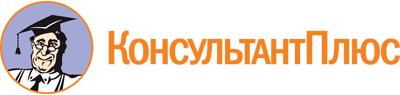 Закон Кабардино-Балкарской Республики от 17.04.2013 N 38-РЗ
(ред. от 12.04.2023)
"Об Уполномоченном по защите прав предпринимателей в Кабардино-Балкарской Республике"
(принят Парламентом КБР 27.03.2013)Документ предоставлен КонсультантПлюс

www.consultant.ru

Дата сохранения: 03.06.2023
 17 апреля 2013 годаN 38-РЗСписок изменяющих документов(в ред. Законов КБРот 13.01.2014 N 2-РЗ, от 19.10.2021 N 35-РЗ,от 19.10.2022 N 42-РЗ, от 12.04.2023 N 14-РЗ)